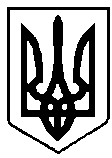       УКРАЇНА          РІВНЕНСЬКА ОБЛАСТЬ         м.ВАРАШР О З П О Р Я Д Ж Е Н Н Яміського голови14 липня 2021 року								№ 187-рПро розміщення мотузкового парку «Тарзан»» на території комунальногозакладу «Парк культури та відпочинку»З метою збільшення надходження коштів до місцевого бюджету, створення сприятливих умов для здійснення підприємницької діяльності та впорядкування розміщення пересувних малих архітектурних форм на території комунального закладу «Парк культури та відпочинку», створення умов для реалізації заходів щодо організації цікавого та змістовного дозвілля дітей та молоді, враховуючи рішення виконавчого комітету Кузнецовської міської ради від 15.06.2015р. №141 «Про схвалення Положення про оренду окремих конструктивних елементів благоустрою комунальної власності для розміщення атракціонів, лунапарків, циркових вистав та пересувних малих архітектурних форм для здійснення підприємницької діяльності на території парку культури та відпочинку», заяву НАЙДИЧ Валентини Миколаївни від 01.07.2021р. вх.№ Н-366/14.3-04, керуючись пунктом 20 частини четвертої статті 42 Закону України «Про місцеве самоврядування в Україні»:Департаменту культури, туризму, молоді та спорту виконавчого комітету Вараської міської ради протягом трьох робочих днів видати фізичній особі-підприємцю НАЙДИЧ Валентині Миколаївні дозвіл на розміщення мотузкового парку «Тарзан»»для здійснення підприємницької діяльності на території комунального закладу «Парк культури та відпочинку» згідно додатку №4 до рішення виконавчого комітету Кузнецовської міської ради від 15.06.2015р. №141 «Про схвалення Положення про оренду окремих конструктивних елементів благоустрою комунальної власності для розміщення атракціонів, лунапарків, циркових вистав та пересувних малих архітектурних форм для здійснення підприємницької діяльності на території парку культури та відпочинку».Керівнику комунального закладу «Парк культури та відпочинку»укласти з фізичною особою-підприємцем НАЙДИЧ Валентиною Миколаївною договір на право тимчасового користування окремими конструктивними елементами благоустрою комунальної власності на умовах оренди для розміщення пересувних малих архітектурних форм – мотузкового парку «Тарзан» згідно додатку №3 до рішення виконавчого комітету Кузнецовської міської ради від 15.06.2015р. №141 «Про схвалення Положення про оренду окремих конструктивних елементів благоустрою комунальної власності для розміщення атракціонів, лунапарків, циркових вистав та пересувних малих архітектурних форм для здійснення підприємницької діяльності на території парку культури та відпочинку».3. Контроль за виконанням розпорядження покласти на заступника міського голови з питань діяльності виконавчих органів ради згідно з розподілом функціональних обов’язків.Міський голова							 Олександр МЕНЗУЛ